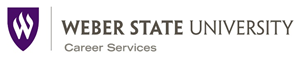 Career Design Assignment
INTRODUCTIONDuring the Career Services unit in your FYE class you learned about how to think like a “Career Designer” and what to do when you feel “stuck” in your career decisions. This assignment will help you apply what you learned.  Your instructor will provide instructions on how and when to submit the completed assignment.
PART 1: REVIEW THE CAREER DESIGN GUIDEIn the FYE career presentation you learned about 5 mindsets that will help you be successful in designing your education and career. A brief overview of these mindsets is provided in the Career Design Guide that was handed out in class. Please take a few minutes to review the 5 mindsets then proceed to Part 2.

PART 2: COMPLETE THE MY 3 WEBERS WORKSHEETThe My 3 Webers Worksheet is designed to help you identify 3 potential major options here at Weber State and begin exploring them. For this part of the assignment, you will fill in this worksheet using the instructions provided on the 2nd page of the worksheet.**Take a screenshot of your completed worksheet and paste it below.

PART 3: TAKE ACTION (“PROTOTYPING”)Now that you have identified and researched some potential WSU majors, it is time to take action (designers call this “prototyping”). Prototyping allows us to try something out on a short-term basis before committing to it. For part 3 of this assignment you will choose 1 of the following options based on where you are in your major/career exploration process.  
OPTION 1: Take the Strong Interest Inventory AssessmentFor this assignment, you have the opportunity to Take Action & Try Stuff! You may want to choose this activity if you are unsure of your major and career choices and would like some ideas to get you started. Here is how to complete the assignment:Visit https://weber.edu/major-career  Complete Step 1 from the website: Take the Strong Interest Inventory Complete Step 2 from the website: Schedule and attend an assessment workshop (see website for scheduling instructions).  This is where you will receive your assessment results. (If none of the workshop times work with your schedule, please contact Career Services at 801-626-6393 to make other arrangements.)Step 3 (optional) from the website: Meet individually with a career counselor or academic advisorNext, answer the following questions:ResearchFrom the Basic Interest Scales section of your Strong Interest Inventory, identify 5 Interest Areas where you could see yourself working and list them below.From the Personal Style Scales section of your Strong Interest Inventory, list words from the style definition that resonate with you in the space below (e.g. working alone, outgoing, prefers directing others, may lead by example, etc.).From the Occupation Satisfaction and Similarity Scores of your Strong Interest, identify 5 Occupations that you would like to learn more about and list them below (note that if you are using the older version of the Strong, the section is called the “Occupational Scales”).ReflectWhat information from the Strong Interest Inventory will you use as you explore future career possibilities? Explain your answer in at least 3 sentences.Was this activity helpful in your career exploration journey?  Why or why not?Next StepsWhat is the next step you will take to prototype options and further your career exploration?When will you take this action?If you get stuck at any point, use your resources!  Talk with your instructor or come visit us at Career Services (Student Services Bldg., room 230). We are happy to help you throughout your career exploration journey!
OPTION 2: Conduct an Informational InterviewFor this assignment, you have the opportunity to Take Action & Try Stuff! You may want to choose this activity if you have narrowed down some career options and would like to talk with a professional working in a career you’re interested in. By connecting with people who are doing the kind of work you may want to do, you can learn a lot about the day-to-day life in that career and the options available to you in that career field.  Here is how to complete the assignment:Download the Career Services Informational Interview Guide. Then, answer the following questions. ResearchWhich career would you like to know more about?List three people working in that career that you could reach out to.  These could be people you know personally, people you can meet through your connections, and/or people you find through networking sites like LinkedIn. (Include their name and position title, but you do not need to include their contact information here.)List at least 5 questions that you will ask during your discussion, following the guidelines from the Informational Interview Guide. Select one person from your list and set up a time to meet either in person or virtually.  If they are not available, select another person from your list.  Be sure to take notes during your discussion and be respectful of the time you have agreed upon for the interview.  At the end of the interview, you can ask to connect with them on LinkedIn or stay in touch via email, and ask if there are any others in the profession they recommend you speak with.Who did you interview?When did you meet?Where did you meet?ReflectWhat did you learn about this career during your discussion?  Explain your answer in at least 3 sentences.After having this conversation, what do you think about pursuing this career path now? Did your interview make you more or less excited about it? Explain your answer in at least 3 sentences.Was this activity helpful in your career exploration journey?  Why or why not?Next StepsWhat is the next step you will take to prototype options and further your career exploration?When will you take this action?If you get stuck at any point, use your resources!  Talk with your instructor, or come visit us at Career Services (Student Services Bldg., room 230). We are happy to help you throughout your career exploration journey!
OPTION 3: Get Involved to Explore Majors/CareersFor this assignment, you have the opportunity to Take Action & Try Stuff! You may want to choose this activity if you have selected a major / career path and would like to meet people who have similar interests, and become engaged in the field.  Here is how to complete the assignment:ResearchGo to WSU’s Clubs & Organizations website: 1.What three clubs at WSU could help you further explore your intended major/career path, connect with students who share similar interests, and build your skills? (e.g., Anthropology Club, Weber Entrepreneurs Association)2.What three leadership opportunities at WSU could help you further explore your intended major/career path, connect with students who share similar interests, and build your skills? (e.g., HIEE’s, Conferences)Next, look at the upcoming events happening at WSU.What three events at WSU could help you further explore your intended major/career path, connect with students who share similar interests, and build your skills? (e.g., Career Fair, Diversity Conference)Select and attend one of the experiences you identified above.Which experience did you attend and when was it?What did you do during the experience, and who did you interact with?ReflectWhat information did you gain about your intended major/career path through this experience?  Explain your answer in at least 3 sentences.What information did you gain about yourself and your skills through this experience?  Explain your answer in at least 3 sentences.Was this activity helpful in your career exploration journey?  Why or why not?Next StepsWhat is the next step you will take to prototype options and further your career exploration?When will you take this action?If you get stuck at any point, use your resources!  Talk with your instructor, or come visit us at Career Services (Student Services Bldg., room 230). We are happy to help you throughout your career exploration journey!